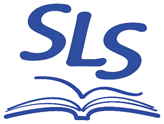 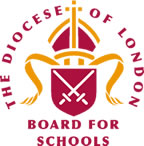 St Luke’s CE SchoolReception Class TeacherWe are looking to appoint an excellent early year’s practitioner to join our highly motivated team. We are keen to hear from experienced and inspirational Reception class teachers who are dedicated to providing a happy, positive and creative learning environment where each child can flourish. Applications are welcome from NQTs able to evidence the potential to develop and operate at outstanding levels. This is a unique opportunity to work in a small half form entry school with a class of 15 pupils.Salary: MPSLocation: Hampstead, London Borough of CamdenFull Time  Job start date -  September 2020St Luke’s CE SchoolReception Class TeacherAbout the schoolSt Luke’s CE School  is a small, friendly primary school located  within walking distance of the shops and cinemas of Hampstead High Street and close to the excellent transport routes along Finchley Road. This unique, half-form entry school serves the local community, welcoming families of all faiths and none. It is currently in partnership with Hampstead Parochial CE Primary School and offers successful candidates the opportunity to be supported by a wider staff community  and professional development opportunities across two schools.Our children come to school ready to learn and we aim to provide them with secure foundations for life, so that they leave St Luke’s with an excellent all round education and a love of learning.St Luke’s can offer:a thoughtful and caring school where developing effective learners is central to the ethos of the schoola partner school to provide more opportunities for continued professional development  year group partners across the two partner schools to share good practice highly motivated children with exemplary behavioura very positive Ofsted report (“Good” – September 2017) a supportive environment to promote and develop strong pedagogya class of 15 children and a newly redeveloped outdoor areaThe successful candidate will have:high expectations for the achievement of every pupilstrong commitment to their own professional developmentexcellent communication and interpersonal skillshigh levels of self-motivation and an eagerness to take a leadPlease note that candidates must fill in the LDBS application form (CVs will not be accepted) and email to our office manager Mr Dicker d.dicker@stlukesschool.org.ukClosing Date: 1st  April 2020Interviews:  3rd April 2020St Luke’s CE School is committed to safeguarding and promoting the welfare of children and young people and expects all staff and volunteers to share this commitment. Regular vetting will take place both before and during employment. St Luke's CE SchoolKidderpore AvenueLondonNW3 7SU